 (art. 13, 14 RODO) I KLAUZULE ZGODY (art. 6 i 9 RODO)Klauzula zgody i klauzula informacyjna dla kandydatów do pracyKlauzula informacyjna dla pracowników	Zgoda na publikację wizerunku pracownika w mediach (na www i na facebooku)Klauzula informacyjna dla umów-zleceń, umów o dzieło oraz z kontrahentami (osobami z bazy           CEIDG)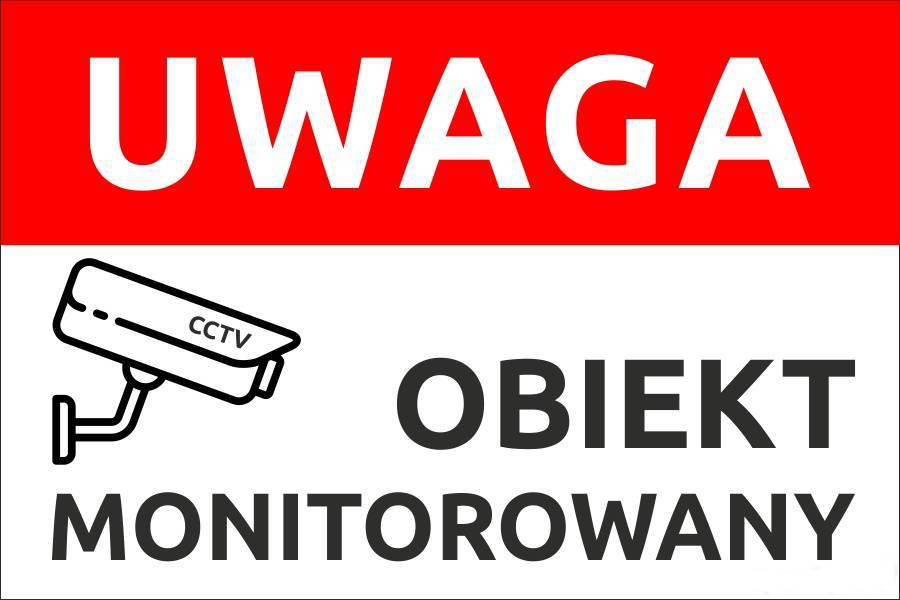 1) Administratorem Pani/Pana danych osobowych jest Dyrektor Zespołu Szkół nr 20, ul. Kłodnicka 36, 54-218 Wrocław2) kontakt z Inspektorem Ochrony Danych możliwy jest pod adresem e-mail: abi@adametronics.pl3) monitoring stosowany jest celu ochrony mienia oraz zapewnienia bezpieczeństwa na terenie monitorowanym3a) podstawą przetwarzania jest prawnie usprawiedliwiony interes administratora 4) zapisy z monitoringu przechowywane będą w okresie do 30 dni5) odbiorcami Pani/Pana danych osobowych będą wyłącznie podmioty uprawnione do uzyskania danych osobowych na podstawie przepisów prawa6) osoba zarejestrowana przez system monitoringu ma prawo do dostępu do danych osobowych oraz ograniczenia przetwarzania7) osobie zarejestrowanej przez system monitoringu przysługuje prawo wniesienia skargi do organu nadzorczego - Urząd Ochrony Danych Osobowych, ul. Stawki 2, 00-193 WarszawaZgodnie z art. 13 ogólnego rozporządzenia o ochronie danych osobowych z dnia 27 kwietnia 2016 r. (Dz. Urz. UE L 119 z 04.05.2016) informuję, iż:1) administratorem Pani/Pana danych osobowych jest Dyrektor Zespołu Szkół nr 20, ul. Kłodnicka 36, 54-218 Wrocław2) kontakt z Inspektorem Ochrony Danych możliwy jest pod adresem e-mail: abi@adametronics.pl3) dane osobowe przetwarzane będą w celu realizacji zadań dydaktycznych, wychowawczych i opiekuńczych, zgodnie z Ustawą z dnia 7 września 1991 r. 
o systemie oświaty, Ustawy z dnia 14 grudnia 2016r Prawo Oświatowe, na podstawie Art. 6 ust. 1 lit. c ogólnego rozporządzenia o ochronie danych osobowych z dnia 27 kwietnia 2016 r.4) dane osobowe przechowywane będą w czasie zgodnym z przepisami w/w Ustawy 5) odbiorcami Pani/Pana danych osobowych będą wyłącznie podmioty uprawnione do uzyskania danych osobowych na podstawie przepisów prawa6) Posiada Pani/Pana prawo do dostępu do danych osobowych, ich sprostowania, usunięcia lub ograniczenia przetwarzania lub odwołania uprzednio udzielonej zgody7) Ma Pani/Pan prawo wniesienia skargi do organu nadzorczego -Urząd Ochrony Danych Osobowych, ul. Stawki 2, 00-193 Warszawa8) podanie danych osobowych jest obowiązkowe ze względu na przepisy prawaTreść klauzuliSposób wprowadzeniaKlauzula ZgodyZgodnie z art.6 ust.1 lit. a ogólnego rozporządzenia o ochronie danych osobowych z dnia 27 kwietnia 2016 r. (Dz. Urz. UE L 119 z 04.05.2016) wyrażam zgodę na przetwarzanie moich danych osobowych dla potrzeb aktualnej i przyszłych rekrutacjiCzęść informacyjnaZgodnie z art. 13 ogólnego rozporządzenia o ochronie danych osobowych z dnia 27 kwietnia 2016 r. (Dz. Urz. UE L 119 z 04.05.2016) informuję, iż:1) administratorem Pani/Pana danych osobowych jest : Dyrektor Zespołu Szkół nr 20, ul. Kłodnicka 36, 54-218 Wrocław2) kontakt z Inspektorem Ochrony Danych możliwy jest pod adresem e-mail: abi@adametronics.pl3) Pani/Pana dane osobowe przetwarzane będą dla potrzeb aktualnej i przyszłych rekrutacji - na podstawie Art. 6 ust. 1 lit. a ogólnego rozporządzenia o ochronie danych osobowych z dnia 27 kwietnia 2016 r. oraz Kodeksu Pracy z dnia 26 czerwca 1974 r.4) Pani/Pana dane osobowe przechowywane będą przez okres do 10lat .4) odbiorcami Pani/Pana danych osobowych będą wyłącznie podmioty uprawnione do uzyskania danych osobowych na podstawie przepisów prawa oraz podmioty współpracujące w procesie rekrutacji5) posiada Pani/Pan prawo do żądania od administratora dostępu do danych osobowych, prawo do ich sprostowania, usunięcia lub ograniczenia przetwarzania, prawo do wniesienia sprzeciwu wobec przetwarzania, prawo do przenoszenia danych, prawo do cofnięcia zgody w dowolnym momencie 6) ma Pani/Pan prawo wniesienia skargi do organu nadzorczego- Urząd Ochrony Danych Osobowych, ul. Stawki 2, 00-193 Warszawa7) podanie danych osobowych jest obligatoryjne w oparciu o przepisy prawa a w pozostałym zakresie jest dobrowolnew ogłoszeniu prasowym lub na portalach pracyna stronie www podmiotu zatrudniającegoTreść klauzuliSposób wprowadzeniaZgodnie z art. 13 ogólnego rozporządzenia o ochronie danych osobowych z dnia 27 kwietnia 2016 r. (Dz. Urz. UE L 119 z 04.05.2016) informuję, iż:1) administratorem Pani/Pana danych osobowych Dyrektor Zespołu Szkół nr 20, ul. Kłodnicka 36, 54-218 Wrocław2) kontakt z Inspektorem Ochrony Danych możliwy jest pod adresem e-mail: abi@adametronics.pl3) celem przetwarzania jest zatrudnianie, pomoc socjalna, zapewnienie komercyjnych świadczeń socjalnych oraz bezpieczeństwo i organizacja pracy- na podstawie Art. 6 ust. 1 lit. c ogólnego rozporządzenia o ochronie danych osobowych z dnia 27 kwietnia 2016 r. oraz Kodeksu Pracy z dnia 26 czerwca 1974 r. oraz - na podstawie Art. 6 ust. 1 lit. a, jako zgody na publikację wizerunku / na przekazanie danych innym podmiotom- na podstawie Art. 6 ust. 1 lit. f, jako niezbędne do celów wynikających z prawnie uzasadnionych interesów realizowanych przez administratora (monitoring wizyjny, monitoring systemów informatycznych,)4) odbiorcami Pani/Pana danych osobowych będą podmioty 5) ani/Pana dane osobowe przechowywane będą przez okres 50 lat, na podstawie Kodeksu Pracy a w pozostałych przypadkach do ustania przyczyn biznesowych oraz do momentu odwołania zgody6) posiada Pani/Pan prawo do żądania od administratora dostępu do danych osobowych, prawo do ich sprostowania, usunięcia lub ograniczenia przetwarzania, prawo do wniesienia sprzeciwu wobec przetwarzania, prawo do przenoszenia danych, prawo do cofnięcia zgody w dowolnym momencie7) ma Pani/Pan prawo wniesienia skargi do organu nadzorczego-Urząd Ochrony Danych Osobowych, ul. Stawki 2, 00-193 Warszawa8) podanie danych osobowych jest obligatoryjne w oparciu o przepisy prawa a w pozostałym zakresie jest dobrowolnemailem (wysyłka do osób zainteresowanych)informacja w intraneciestopka na formularzu upoważnieniaklauzula jako odrębny dokument (do wpięcia w akta osobowe)UWAGA: ewentualnie osoby informowane mogą podpisać klauzule informacyjne, że zostały z nimi zapoznaneTreść klauzuliSposób wprowadzeniaZgodnie z art.6 ust.1 lit. a ogólnego rozporządzenia o ochronie danych osobowych z dnia 27 kwietnia 2016 r. wyrażam zgodę na przetwarzanie moich danych osobowych wizerunkowych do celów kontaktowych / budowania pozytywnego wizerunku Administratora w przestrzeni publicznej i w mediach.Data i podpis .....................* niepotrzebne skreślićna oświadczeniu od pracownikaTreść klauzuliSposób wprowadzeniaZgodnie z art. 13 ogólnego rozporządzenia o ochronie danych osobowych z dnia 27 kwietnia 2016 r. (Dz. Urz. UE L 119 z 04.05.2016) informuję, iż:1) administratorem Pani/Pana danych osobowych jest Dyrektor Zespołu Szkół nr 20, ul. Kłodnicka 36, 54-218 Wrocław2) kontakt z Inspektorem Ochrony Danych możliwy jest pod adresem e-mail: abi@adametronics.pl3) Pani/Pana dane osobowe przetwarzane będą w celu realizacji umowy - na podstawie Art. 6 ust. 1 lit. b ogólnego rozporządzenia o ochronie danych osobowych z dnia 27 kwietnia 2016 r.4) odbiorcami Pani/Pana danych osobowych będą wyłącznie podmioty uprawnione do uzyskania danych osobowych lub•	Podmioty uczestniczące w realizacji zlecenia•	Centrum Usług Informatycznych 5) Pani/Pana dane osobowe przechowywane będą w oparciu o uzasadniony interes realizowany przez administratora (dane przetwarzane są do momentu wskazanego w instrukcji kancelaryjnej)6) posiada Pani/Pan prawo do żądania od administratora dostępu do danych osobowych, ich sprostowania, usunięcia lub ograniczenia przetwarzania7) ma Pani/Pan prawo wniesienia skargi do organu nadzorczego - Urząd Ochrony Danych Osobowych, ul. Stawki 2, 00-193 Warszawa8) podanie danych osobowych jest dobrowolne, jednakże odmowa podania danych może skutkować odmową zawarcia umowyw zamówieniu do dostawcy lub do klientaw umowie w postaci stopkiw postaci stopki na fakturzew stopce maila do tej osoby